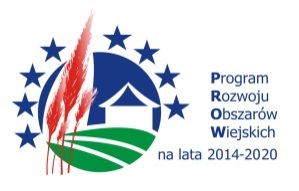 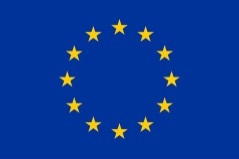 	Załącznik nr 5WYKAZ ROBÓT BUDOWLANYCHDotyczy: przetargu nieograniczonego na „Budowa kanalizacji sanitarnej w Zakościelnym – etap III”Wymóg zrealizowania co najmniej dwóch  robót budowlanych  polegających na budowie, przebudowie, rozbudowie kanalizacji sanitarnej o wartości  nie mniejszej niż 400 000 złotych brutto  -  każda robota, wykonanych  nie wcześniej niż w okresie ostatnich pięciu lat przed upływem terminu składania ofert, a jeżeli okres prowadzenia działalności jest krótszy – w tym okresie -   z podaniem ich rodzaju, wartości, daty, miejsca wykonania i podmiotów na rzecz których roboty te zostały wykonane, z załączeniem dowodów określających czy te roboty budowlane  zostały wykonane należycie zgodnie z przepisami prawa budowlanego i  prawidłowo ukończone.Dowodami, które mają potwierdzić że roboty te zostały wykonane w sposób należyty oraz zgodnie z przepisami prawa budowlanego i prawidłowo ukończone są referencje , bądź inne dokumenty wystawione przez podmiot na rzecz którego roboty budowlane  były wykonywane, a jeżeli z uzasadnionej przyczyny o obiektywnym charakterze wykonawca nie jest w stanie uzyskać tych dokumentów – inne dokumenty.Wartość podaną w walutach innych niż PLN, ( gdy zaistnieje taka konieczność), wykonawca przeliczy wg średniego kursu NBP na dzień ogłoszenia w BZP niniejszego postępowania.…………………………….                             ………………………………….                                                           …………………………….      ( pieczęć Wykonawcy)                                                                  (miejscowość, data)                                                                                                        (podpis osoby uprawnionej)Należy załączyć dowody określające czy roboty zostały wykonane należycie, w szczególności informacji o tym czy roboty zostały wykonane zgodnie z przepisami prawa budowlanego i prawidłowo ukończone.l.p.Rodzaj zrealizowanych robót(podanie nazwy inwestycji z opisem pozwalającym na ocenę spełnienia warunków udziału w niniejszym postępowaniu)wartość robót bruttodata wykonaniamiejsce wykonaniapodmioty na rzecz których te roboty zostały wykonane